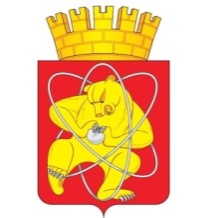 Муниципальное образование «Закрытое административно – территориальное образование  Железногорск Красноярского края»АДМИНИСТРАЦИЯ ЗАТО г. ЖЕЛЕЗНОГОРСКПОСТАНОВЛЕНИЕ     26.10.2016                                                                                                                                                  1800г. Железногорск О внесении  изменений  в постановление   Администрации ЗАТО г. Железногорск от 01.07.2016 №1138 «Об исполнении государственных полномочий  по выплате   денежной компенсации взамен  бесплатного горячего  завтрака  и  горячего  обеда обучающимся с ограниченными  возможностями  здоровья  в муниципальных общеобразовательных  организациях, расположенных  на  территории ЗАТО Железногорск,  по имеющим  государственную  аккредитацию основным  общеобразовательным  программам, осваивающим  основные  образовательные программы  на  дому»  В соответствии со статьей 14  Закона Красноярского края от 02.11.2000               № 12-961 «О защите прав ребенка», пунктом  4 статьи 1 Закона  Красноярского края от 27.12.2005 № 17-4377 «О наделении органов местного самоуправления муниципальных районов и городских округов края государственными полномочиями по обеспечению питанием обучающихся в муниципальных и частных общеобразовательных организациях по имеющим государственную аккредитацию основным общеобразовательным программам без взимания платы», постановлением Правительства Красноярского края  от  05.04.2016             № 155-п «Об утверждении Порядка обращения за получением денежной компенсации взамен горячего завтрака и горячего обеда обучающимся с ограниченными возможностями здоровья в краевых государственных, муниципальных и частных общеобразовательных организациях по имеющим государственную аккредитацию основным общеобразовательным программам, осваивающим основные общеобразовательные программы на дому, и Порядка ее выплаты», Уставом ЗАТО Железногорск,ПОСТАНОВЛЯЮ:     1. Внести  в постановление Администрации ЗАТО г. Железногорск от 01.07.2016 №1138 «Об исполнении государственных полномочий  по выплате   денежной компенсации взамен  бесплатного горячего  завтрака  и  горячего  обеда обучающимся с ограниченными  возможностями  здоровья  в муниципальных общеобразовательных  организациях, расположенных  на  территории ЗАТО Железногорск,  по имеющим  государственную  аккредитацию основным  общеобразовательным  программам, осваивающим  основные  образовательные программы  на  дому »следующее изменение:     1.1. В пункте  3.1  постановления  слова: «в котором принято  Распоряжение»,  заменить словами «за который  выплачивается  компенсация».       2. Управлению делами Администрации ЗАТО г. Железногорск                            (Е.В. Андросова) довести до сведения населения настоящее постановление через газету «Город и горожане».       3.  Отделу общественных связей Администрации ЗАТО г. Железногорск   (И.С. Пикалова) разместить настоящее постановление на официальном сайте муниципального образования «Закрытое административно-территориальное образование Железногорск Красноярского края» в информационно-телекоммуникационной сети «Интернет».       4. Контроль над исполнением настоящего постановления возложить на заместителя Главы администрации ЗАТО г. Железногорск по социальным вопросам В.Ю. Фомаиди.      5. Настоящее постановление вступает в силу после его официального опубликования.Глава администрации                                                                              С.Е. Пешков